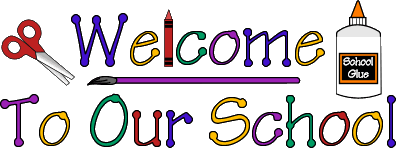 MOVING FROM YEAR 2 TO YEAR 3OPEN EVENINGYear 2 parents are invited to attend our Open Evening at Grove Academy on Monday 24th September 2018 at 6:00pm to 7:30pmYou will have the opportunity to meet the team, visit the classrooms and ask any questions that you may have.Please note, due to Health and Safety, unfortunately we will be unable to accommodate younger siblings. We are sure that we have your understanding and support in ensuring the safety of all children at all times.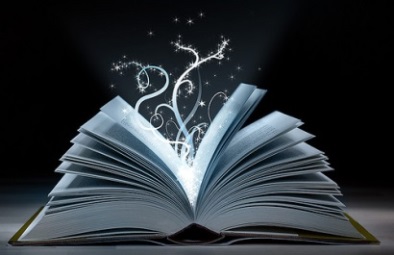 